 Assessment task – Texts and human experience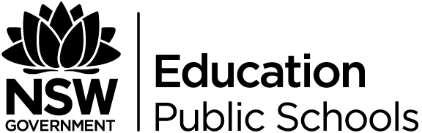 OutcomesValues and attitudesthe personal enrichment to be gained from a love of English, literature and learningthe power of language to explore and express views of themselves as well as the social, cultural, ethical, moral, spiritual and aesthetic dimensions of human experiencesKnowledge and understandingThrough responding to and composing a wide range of texts and through the close study of texts, students will develop knowledge, understanding and skills in order to:communicate through speaking, listening, reading, writing, viewing and representinguse language to shape and make meaning according to purpose, audience and contextthink in ways that are imaginative, creative, interpretive and criticalexpress themselves and their relationships with others and their worldlearn and reflect on their learning through their study of English.Learning across the curriculumGeneral capabilitiesCritical and creative thinkingEthical understandingPersonal and social capabilityOther areas of learningDifference and diversityTaskYou will be required to compose an extended response to the following question on (INSERT DATE HERE). Please ensure you are following the task instructions for the course you are enrolled in.Task InstructionsAdvanced EnglishHow do texts apply various literary and/or visual devices to represent human behaviour and motivations?In your response, refer to Stephen Daldry’s Billy Elliot and a related text of your choosing (that you have not studied in class).Standard EnglishHow do texts apply various literary and/or visual devices to represent human behaviour and motivations?In your response, refer to Stephen Daldry’s Billy Elliot and a related text of your choosing (it can be one that you studied in class or independently selected).English StudiesHow do texts apply various literary and/or visual devices to represent human behaviour and motivations?In your response, refer to Stephen Daldry’s Billy Elliot and (insert class taught related material here).Marking guideline/rubricAdvanced marking rubricAssessment typeMarking rubricStageCritical response206AdvancedStandardEnglish studiesEA12-1 independently responds to, composes and evaluates a range of complex texts for understanding, interpretation, critical analysis, imaginative expression and pleasureEA12-5 thinks imaginatively, creatively, interpretively, critically and discerningly to respond to, evaluate and compose texts that synthesise complex information, ideas and argumentsEA12-7 evaluates the diverse ways texts can represent personal and public worlds and recognises how they are valuedEN12-1 independently responds to and composes complex texts for understanding, interpretation, critical analysis, imaginative expression and pleasureEN12-5 thinks imaginatively, creatively, interpretively, analytically and discerningly to respond to and compose texts that include considered and detailed information, ideas and argumentsEN12-7 explains and evaluates the diverse ways texts can represent personal and public worldsES12-1 comprehends and responds analytically and imaginatively to a range of texts, including short and extended texts, literary texts and texts from academic, community, workplace and social contexts for a variety of purposesES12-7 represents own ideas in critical, interpretive and imaginative textsES12-9 identifies and explores ideas, values, points of view and attitudes expressed in texts, and explains ways in which texts may influence, engage and persuade different audiencesMarking criteriaMarksSkilfully explores how texts apply various literary and/or visual devices to represent human behaviour and motivationsPresents a skilful response with insightful and well-chosen textual references from the prescribed text and one other independently selected related textComposes a sustained response using language appropriate to audience, purpose and contextA17-20Effectively explores how texts apply various literary and/or visual devices to represent human behaviour and motivationsPresents an effective response with detailed, well-chosen textual references from the prescribed text and one other independently selected related textComposes a well-developed response using language appropriate to audience, purpose and contextB13-16Adequately explores how texts apply various literary and/or visual devices to represent human behaviour and motivationsPresents a sound response with detailed textual references from the prescribed text and one other independently selected related textComposes a response using language appropriate to audience, purpose and contextC9-12Demonstrates a limited understanding of the questionDescribes aspects of the text/sAttempts to compose a response with limited appropriateness to audience, purpose and contextD5-8Demonstrates a limited understanding of the question Describes aspects of the text/sAttempts to compose a response with limited appropriateness to audience, purpose and contextE1-4Non-serious attempt0